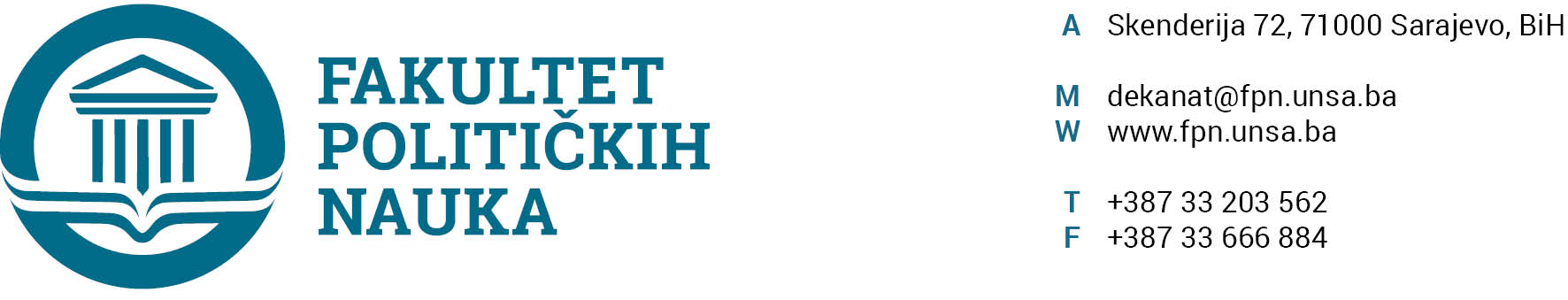 ODSJEK SIGURNOSNE I MIROVNE STUDIJEZAPISNIK SA OSAMNAESTE  (18)  REDOVNE SJEDNICE ODSJEKA ODRŽANE 11.03 .2021. GODINEPrisutni: Prof.dr. Mirza Smajić, prof.dr. Zlatan Bajramović, , Prof.dr. Nerzuk Ćurak, prof. dr. Sead Turčalo, Prof. dr. Zarije Seizović, doc. dr. Emir Vajzović, , prof.dr. Darvin Lisica, V. asst. Veldin Kadić, v. Asst. Selma Ćosić Opravdano odsutni: prof.dr. Selmo Cikotić, prof. dr. Haris Cerić, prof.dr. Kenan Dautović, prof.dr. Vlado AzinovićUsvojen je slijedeći DNEVNI RED:Master teze 3+2/4+1a.) Izvještajib.) Prijedlog temaIzvještaj komisije po raspisanom konkursu za nastavnozvanje “docent”Elaborat studijskog programa na odsjeku sigurnosnih imirovnih studija (Prvi ciklus-240 ECTS)Elaborat studijskog programa na odsjeku sigurnosnih imirovnih studija (Drugi ciklus-60 ECTS)Elaborat studijskog programa-Informacijska sigurnostna odsjeku sigurnosnih i mirovnih studija (60 ECTS)Tekuća pitanjaZAKLJUČCI:Ad1. Master studij (3+2) 1.1. Prijave tema magistarskih radovaOdsjek je prihvatio listu tema sa kandidatima, mentorima i komisijama za ocjenu i odbranu prijavljenih master teza (3+2)  i uputio Vijeću Fakulteta na razmatranje. (Spisak tema sa komisijama u prilogu zapisnika1.2. Izvještaj o ocjeni magistarskog radaOdsjek je jednoglasno usvojio Izvještaje Komisija za ocjenu i odbranu završnih radova na master studiju (3+2) Odsjeka sigurnosnih i mirovnih studija. Odsjek navedene Izvještaje upućuje Vijeću Fakulteta na usvajanje.(Spisak Izvještaja sa prijedlozima datuma odbrana u prilogu zapisnika).Ad2: Izvještaj komisije po raspisanom konkursu za nastavno zvanje „docent“Odsjek sigurnosnih i mirovnih studija je jednoglasno usvojio izvještaj koji je sačinila komisija za izbor u nastavno zvanje docent i upućuje ga Vijeću Fakulteta na daljnju proceduru. Ad3: Elaborat studijskog programa na odsjeku sigurnosnih i mirovnih studija (Prvi ciklus-240 ECTS.Odsjek sigurnosnih i mirovnih studija je jednoglasno usvojio Elaborat studijskog programa (Prvi ciklus-240 ECTS) i upućuje ga Vijeću Fakulteta u daljnju proceduru. (U prilogu zapisnika)Ad4: Elaborat studijskog programa na odsjeku sigurnosnih i mirovnih studija (Drugi ciklus-60 ECTS)Odsjek sigurnosnih i mirovnih studija je jednoglasno usvojio Elaborat studijskog programa (Drugi ciklus-60 ECTS) i upućuje ga Vijeću Fakulteta u daljnju proceduru. (U prilogu zapisnika)Ad5: Elaborat jednogodišnjeg studijskog programa-Informacijska sigurnost na odsjeku sigurnosnih i mirovnih studija (60 ECTS)Odsjek sigurnosnih i mirovnih studija je jednoglasno usvojio Elaborat jednogodišnjeg studijskog programa Informacijska sigurnost (60 ECTS) i upućuje ga Vijeću Fakulteta u daljnju proceduru. (U prilogu zapisnika)Ad6: Tekuća pitanjaPod ovom tačkom  dnevnog reda nije bilo rasprave. Sarajevo, 11.03. 2021. godineZapisničar,                                                                                                   Šef OdsjekaV.asst. mr. Veldin Kadić                                                             Prof.dr. Mirza Smajić